Northern Ireland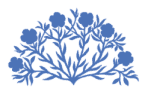 AssemblyAssembly and Executive Review CommitteeStakeholder ‘Call for Evidence’ Paper on Review Women in Politics and the Northern Ireland AssemblyContentsContentsSection 1: Stakeholder Details and Guidelines for Completion of SubmissionsSection 2: Introduction	PowersAssembly and Executive Review Committee’s Terms of Reference for and approach to this Review.Matters Outside the Scope of the ReviewSection 3: BackgroundWomen in Politics in the Northern Ireland AssemblySection 4:  Questions to considerSection 5: Additional Information Section 6: Contact Details Page 3Pages 4-5Pages 6-7  Pages 8-11Page 12Page 13Section 1 Stakeholder DetailsSection 1 Stakeholder DetailsSection 1 Stakeholder DetailsSection 1 Stakeholder DetailsSection 1 Stakeholder DetailsStakeholder NameTelephone NumberTelephone NumberTelephone NumberTelephone NumberStakeholder AddressStakeholder Type (Include one or more X)Stakeholder Type (Include one or more X)Stakeholder Type (Include one or more X)Stakeholder Type (Include one or more X)Registered Political PartyLocal GovernmentAcademicGovernment LegislatureNon-Government Other (Please Specify)/ Member of the PublicOther (Please Specify)/ Member of the PublicOther (Please Specify)/ Member of the PublicPlease provide some background information on your role as a stakeholderPlease provide some background information on your role as a stakeholderPlease provide some background information on your role as a stakeholderPlease provide some background information on your role as a stakeholderPlease provide some background information on your role as a stakeholder(This box will expand as you type)(This box will expand as you type)(This box will expand as you type)(This box will expand as you type)(This box will expand as you type)Guidelines for Completion of SubmissionsGuidelines for Completion of SubmissionsGuidelines for Completion of SubmissionsGuidelines for Completion of SubmissionsGuidelines for Completion of SubmissionsThe Committee would ask that stakeholders submit electronic responses using this pro forma.Stakeholders should be aware that their written evidence will be discussed by the Committee in public session and included in the Committee’s published Report.  Stakeholders should also be aware that if they decide to publish their submissions, the publication would not be covered by Assembly privilege in relation to the law of defamation.The Committee would ask that stakeholders submit electronic responses using this pro forma.Stakeholders should be aware that their written evidence will be discussed by the Committee in public session and included in the Committee’s published Report.  Stakeholders should also be aware that if they decide to publish their submissions, the publication would not be covered by Assembly privilege in relation to the law of defamation.The Committee would ask that stakeholders submit electronic responses using this pro forma.Stakeholders should be aware that their written evidence will be discussed by the Committee in public session and included in the Committee’s published Report.  Stakeholders should also be aware that if they decide to publish their submissions, the publication would not be covered by Assembly privilege in relation to the law of defamation.The Committee would ask that stakeholders submit electronic responses using this pro forma.Stakeholders should be aware that their written evidence will be discussed by the Committee in public session and included in the Committee’s published Report.  Stakeholders should also be aware that if they decide to publish their submissions, the publication would not be covered by Assembly privilege in relation to the law of defamation.The Committee would ask that stakeholders submit electronic responses using this pro forma.Stakeholders should be aware that their written evidence will be discussed by the Committee in public session and included in the Committee’s published Report.  Stakeholders should also be aware that if they decide to publish their submissions, the publication would not be covered by Assembly privilege in relation to the law of defamation.Section 2 IntroductionSection 2 IntroductionSection 2 IntroductionSection 2 IntroductionSection 2 Introduction          PowersThe Assembly and Executive Review Committee is a Standing Committee established in accordance with Section 29A and 29B of the Northern Ireland Act 1998 (“the 1998 Act”) and Standing Order 59 which, amongst other powers, provide for the Committee to:make a report to the Secretary of State, the Assembly and the Executive Committee, by no later than 1 May 2015, on the operation of Parts III and IV of the Northern Ireland Act 1998; and consider such other matters relating to the functioning of the Assembly or the Executive as may be referred to it by the Assembly. Assembly and Executive Review Committee’s Terms of Reference for and approach to this ReviewThe Committee agreed the Terms of Reference of this Review on 24 June 2014 as follows: Analyse the key challenges / barriers facing women in relation to entry into politics in Northern Ireland and in particular this AssemblyExamine potential existing initiatives which would assist women in relation to entry into politics in this AssemblyExamine what are the merits of ‘positive actions’ that have been successful within the United Kingdom and Ireland and within other jurisdictions, and to consider their potential impact in the context of Northern Ireland and in particular this AssemblyProvide recommendations / conclusions on i to iii above, including initiatives / mechanisms to enhance the role of women already active in the political arena in Northern Ireland and in particular this AssemblyPhase 1 – Review Evidence Gathering The Review will take evidence on Women in Politics in the Northern Ireland Assembly in relation to the (i) to (iv) above.  This will include evidence from Assembly Research and Information Services, expert / academic witnesses, a public ‘Call for Evidence’ and from visits to other legislatures.       Phase 2 – Consideration and ReportThe Committee will consider all evidence received in relation to Women in Politics and the Northern Ireland Assembly and report and provide recommendations / conclusions to the Assembly on these matters by in late autumn 2014.Matters Outside the Scope of the ReviewThe Committee has agreed that the following issue is outside of the scope of the Review: Alternative electoral systems / models          PowersThe Assembly and Executive Review Committee is a Standing Committee established in accordance with Section 29A and 29B of the Northern Ireland Act 1998 (“the 1998 Act”) and Standing Order 59 which, amongst other powers, provide for the Committee to:make a report to the Secretary of State, the Assembly and the Executive Committee, by no later than 1 May 2015, on the operation of Parts III and IV of the Northern Ireland Act 1998; and consider such other matters relating to the functioning of the Assembly or the Executive as may be referred to it by the Assembly. Assembly and Executive Review Committee’s Terms of Reference for and approach to this ReviewThe Committee agreed the Terms of Reference of this Review on 24 June 2014 as follows: Analyse the key challenges / barriers facing women in relation to entry into politics in Northern Ireland and in particular this AssemblyExamine potential existing initiatives which would assist women in relation to entry into politics in this AssemblyExamine what are the merits of ‘positive actions’ that have been successful within the United Kingdom and Ireland and within other jurisdictions, and to consider their potential impact in the context of Northern Ireland and in particular this AssemblyProvide recommendations / conclusions on i to iii above, including initiatives / mechanisms to enhance the role of women already active in the political arena in Northern Ireland and in particular this AssemblyPhase 1 – Review Evidence Gathering The Review will take evidence on Women in Politics in the Northern Ireland Assembly in relation to the (i) to (iv) above.  This will include evidence from Assembly Research and Information Services, expert / academic witnesses, a public ‘Call for Evidence’ and from visits to other legislatures.       Phase 2 – Consideration and ReportThe Committee will consider all evidence received in relation to Women in Politics and the Northern Ireland Assembly and report and provide recommendations / conclusions to the Assembly on these matters by in late autumn 2014.Matters Outside the Scope of the ReviewThe Committee has agreed that the following issue is outside of the scope of the Review: Alternative electoral systems / models          PowersThe Assembly and Executive Review Committee is a Standing Committee established in accordance with Section 29A and 29B of the Northern Ireland Act 1998 (“the 1998 Act”) and Standing Order 59 which, amongst other powers, provide for the Committee to:make a report to the Secretary of State, the Assembly and the Executive Committee, by no later than 1 May 2015, on the operation of Parts III and IV of the Northern Ireland Act 1998; and consider such other matters relating to the functioning of the Assembly or the Executive as may be referred to it by the Assembly. Assembly and Executive Review Committee’s Terms of Reference for and approach to this ReviewThe Committee agreed the Terms of Reference of this Review on 24 June 2014 as follows: Analyse the key challenges / barriers facing women in relation to entry into politics in Northern Ireland and in particular this AssemblyExamine potential existing initiatives which would assist women in relation to entry into politics in this AssemblyExamine what are the merits of ‘positive actions’ that have been successful within the United Kingdom and Ireland and within other jurisdictions, and to consider their potential impact in the context of Northern Ireland and in particular this AssemblyProvide recommendations / conclusions on i to iii above, including initiatives / mechanisms to enhance the role of women already active in the political arena in Northern Ireland and in particular this AssemblyPhase 1 – Review Evidence Gathering The Review will take evidence on Women in Politics in the Northern Ireland Assembly in relation to the (i) to (iv) above.  This will include evidence from Assembly Research and Information Services, expert / academic witnesses, a public ‘Call for Evidence’ and from visits to other legislatures.       Phase 2 – Consideration and ReportThe Committee will consider all evidence received in relation to Women in Politics and the Northern Ireland Assembly and report and provide recommendations / conclusions to the Assembly on these matters by in late autumn 2014.Matters Outside the Scope of the ReviewThe Committee has agreed that the following issue is outside of the scope of the Review: Alternative electoral systems / models          PowersThe Assembly and Executive Review Committee is a Standing Committee established in accordance with Section 29A and 29B of the Northern Ireland Act 1998 (“the 1998 Act”) and Standing Order 59 which, amongst other powers, provide for the Committee to:make a report to the Secretary of State, the Assembly and the Executive Committee, by no later than 1 May 2015, on the operation of Parts III and IV of the Northern Ireland Act 1998; and consider such other matters relating to the functioning of the Assembly or the Executive as may be referred to it by the Assembly. Assembly and Executive Review Committee’s Terms of Reference for and approach to this ReviewThe Committee agreed the Terms of Reference of this Review on 24 June 2014 as follows: Analyse the key challenges / barriers facing women in relation to entry into politics in Northern Ireland and in particular this AssemblyExamine potential existing initiatives which would assist women in relation to entry into politics in this AssemblyExamine what are the merits of ‘positive actions’ that have been successful within the United Kingdom and Ireland and within other jurisdictions, and to consider their potential impact in the context of Northern Ireland and in particular this AssemblyProvide recommendations / conclusions on i to iii above, including initiatives / mechanisms to enhance the role of women already active in the political arena in Northern Ireland and in particular this AssemblyPhase 1 – Review Evidence Gathering The Review will take evidence on Women in Politics in the Northern Ireland Assembly in relation to the (i) to (iv) above.  This will include evidence from Assembly Research and Information Services, expert / academic witnesses, a public ‘Call for Evidence’ and from visits to other legislatures.       Phase 2 – Consideration and ReportThe Committee will consider all evidence received in relation to Women in Politics and the Northern Ireland Assembly and report and provide recommendations / conclusions to the Assembly on these matters by in late autumn 2014.Matters Outside the Scope of the ReviewThe Committee has agreed that the following issue is outside of the scope of the Review: Alternative electoral systems / models          PowersThe Assembly and Executive Review Committee is a Standing Committee established in accordance with Section 29A and 29B of the Northern Ireland Act 1998 (“the 1998 Act”) and Standing Order 59 which, amongst other powers, provide for the Committee to:make a report to the Secretary of State, the Assembly and the Executive Committee, by no later than 1 May 2015, on the operation of Parts III and IV of the Northern Ireland Act 1998; and consider such other matters relating to the functioning of the Assembly or the Executive as may be referred to it by the Assembly. Assembly and Executive Review Committee’s Terms of Reference for and approach to this ReviewThe Committee agreed the Terms of Reference of this Review on 24 June 2014 as follows: Analyse the key challenges / barriers facing women in relation to entry into politics in Northern Ireland and in particular this AssemblyExamine potential existing initiatives which would assist women in relation to entry into politics in this AssemblyExamine what are the merits of ‘positive actions’ that have been successful within the United Kingdom and Ireland and within other jurisdictions, and to consider their potential impact in the context of Northern Ireland and in particular this AssemblyProvide recommendations / conclusions on i to iii above, including initiatives / mechanisms to enhance the role of women already active in the political arena in Northern Ireland and in particular this AssemblyPhase 1 – Review Evidence Gathering The Review will take evidence on Women in Politics in the Northern Ireland Assembly in relation to the (i) to (iv) above.  This will include evidence from Assembly Research and Information Services, expert / academic witnesses, a public ‘Call for Evidence’ and from visits to other legislatures.       Phase 2 – Consideration and ReportThe Committee will consider all evidence received in relation to Women in Politics and the Northern Ireland Assembly and report and provide recommendations / conclusions to the Assembly on these matters by in late autumn 2014.Matters Outside the Scope of the ReviewThe Committee has agreed that the following issue is outside of the scope of the Review: Alternative electoral systems / modelsSection 3 BACKGROUNDThis section provides some background information on some issues being considered by the Committee as part of this Review.Section 3 BACKGROUNDThis section provides some background information on some issues being considered by the Committee as part of this Review.Section 3 BACKGROUNDThis section provides some background information on some issues being considered by the Committee as part of this Review.Section 3 BACKGROUNDThis section provides some background information on some issues being considered by the Committee as part of this Review.Section 3 BACKGROUNDThis section provides some background information on some issues being considered by the Committee as part of this Review.The following sections provide information relating to Women in politics and the Northern Ireland Assembly drawn from the Northern Ireland Assembly Research & Information Service Research paper NIAR 570-13.3.2 Statistical OutlineThe Northern Ireland Assembly currently has 22 female Members out of a total of 108 (22%), although 20 women were elected in 2011, the net increase being due to two more female than male co-option by a party and independent Member replacing Members since the election. 38 female and 180 male candidates stood in the 2011 Assembly elections (17.4%).If placed in international perspective alongside national legislatures, the Northern Ireland Assembly would rank 70th in the world.  Apart from the Italian regional legislatures, the Northern Ireland Assembly has significantly lower female representation than comparable Western European legislatures.The following figures place the Assembly in the perspective of female political representation in Northern Ireland and in general. 23.5% of Local Councillors in 2011 were women (compared with 31% in England)With 5 of 26 Mayors /Chairs of Councils were women4 of 18 MPs are women (compared with 22% in GB)2 of 3 MEPs are women (compared with 30% in GB)4 of 15 Ministers and Junior Ministers are women4 Chairpersons and 2 Deputy Chairperson of Committees are women out of 18 CommitteesThe representation of women in politics in Northern Ireland has a direct association with candidate selection.  An examination of the 2011 Assembly elections indicates that female candidates generally fared better than their male counterparts in terms of votes won, but the lower numbers elected were more reflective of lower numbers of candidates.3.3 PolicyThe Beijing Platform for Action of 1995, which consists of a range of commitments by governments to address structural disadvantages experienced by women internationally, includes specific measures to increase women’s participation in power and decision-making. These include:Strategic Objective G.1: Take measures to ensure women’s equal access to and full participation in power structures and decision-making.Strategic Objective G.2: Increase women’s capacity to participate in decision-making and leadership.The Belfast Agreement 1998 includes a commitment to ‘the right of women to full and equal political participation’.The vision for the Gender Equality Strategy for Northern Ireland states:Men and women will be able to realise their full potential to contribute equally to the political, economic, social, (including caring roles) and cultural development of Northern Ireland and benefit equally from the results.One of the Key Action Areas of the Strategy is ‘representation in public life/decision-making’, which is associated with the following strategic objectives:To achieve better collection and dissemination of data;To achieve gender balance on all government appointed committees, boards and other relevant official bodies;To actively promote an inclusive society; andTo ensure the participation of women and men in all levels of peace building, civil society, economy and government3.5 Legislative FrameworksElections to the Northern Ireland Assembly are provided for in the Northern Ireland Act 1998.  There are no provisions for gender equality relating to elections in the Act.The Sex Discrimination (Election Candidates) Act 2002 amends the Sex Discrimination Northern Ireland) Order 1976 to exempt the selection of election candidates from the provision of the Order.  This enables political parties to use positive discrimination for the promotion of women candidates over men.  This provision has been extended to 2030.Further information on barriers to women’s participation within legislatures; examples of proposals, mechanisms to overcome barriers; quotas and support mechanisms to increase the political participation are set out in paper NIAR 570-13.www.niassembly.gov.uk/Documents/RaISe/Publications/2014/assembly_exec_review/potter0914.pdfThe following sections provide information relating to Women in politics and the Northern Ireland Assembly drawn from the Northern Ireland Assembly Research & Information Service Research paper NIAR 570-13.3.2 Statistical OutlineThe Northern Ireland Assembly currently has 22 female Members out of a total of 108 (22%), although 20 women were elected in 2011, the net increase being due to two more female than male co-option by a party and independent Member replacing Members since the election. 38 female and 180 male candidates stood in the 2011 Assembly elections (17.4%).If placed in international perspective alongside national legislatures, the Northern Ireland Assembly would rank 70th in the world.  Apart from the Italian regional legislatures, the Northern Ireland Assembly has significantly lower female representation than comparable Western European legislatures.The following figures place the Assembly in the perspective of female political representation in Northern Ireland and in general. 23.5% of Local Councillors in 2011 were women (compared with 31% in England)With 5 of 26 Mayors /Chairs of Councils were women4 of 18 MPs are women (compared with 22% in GB)2 of 3 MEPs are women (compared with 30% in GB)4 of 15 Ministers and Junior Ministers are women4 Chairpersons and 2 Deputy Chairperson of Committees are women out of 18 CommitteesThe representation of women in politics in Northern Ireland has a direct association with candidate selection.  An examination of the 2011 Assembly elections indicates that female candidates generally fared better than their male counterparts in terms of votes won, but the lower numbers elected were more reflective of lower numbers of candidates.3.3 PolicyThe Beijing Platform for Action of 1995, which consists of a range of commitments by governments to address structural disadvantages experienced by women internationally, includes specific measures to increase women’s participation in power and decision-making. These include:Strategic Objective G.1: Take measures to ensure women’s equal access to and full participation in power structures and decision-making.Strategic Objective G.2: Increase women’s capacity to participate in decision-making and leadership.The Belfast Agreement 1998 includes a commitment to ‘the right of women to full and equal political participation’.The vision for the Gender Equality Strategy for Northern Ireland states:Men and women will be able to realise their full potential to contribute equally to the political, economic, social, (including caring roles) and cultural development of Northern Ireland and benefit equally from the results.One of the Key Action Areas of the Strategy is ‘representation in public life/decision-making’, which is associated with the following strategic objectives:To achieve better collection and dissemination of data;To achieve gender balance on all government appointed committees, boards and other relevant official bodies;To actively promote an inclusive society; andTo ensure the participation of women and men in all levels of peace building, civil society, economy and government3.5 Legislative FrameworksElections to the Northern Ireland Assembly are provided for in the Northern Ireland Act 1998.  There are no provisions for gender equality relating to elections in the Act.The Sex Discrimination (Election Candidates) Act 2002 amends the Sex Discrimination Northern Ireland) Order 1976 to exempt the selection of election candidates from the provision of the Order.  This enables political parties to use positive discrimination for the promotion of women candidates over men.  This provision has been extended to 2030.Further information on barriers to women’s participation within legislatures; examples of proposals, mechanisms to overcome barriers; quotas and support mechanisms to increase the political participation are set out in paper NIAR 570-13.www.niassembly.gov.uk/Documents/RaISe/Publications/2014/assembly_exec_review/potter0914.pdfThe following sections provide information relating to Women in politics and the Northern Ireland Assembly drawn from the Northern Ireland Assembly Research & Information Service Research paper NIAR 570-13.3.2 Statistical OutlineThe Northern Ireland Assembly currently has 22 female Members out of a total of 108 (22%), although 20 women were elected in 2011, the net increase being due to two more female than male co-option by a party and independent Member replacing Members since the election. 38 female and 180 male candidates stood in the 2011 Assembly elections (17.4%).If placed in international perspective alongside national legislatures, the Northern Ireland Assembly would rank 70th in the world.  Apart from the Italian regional legislatures, the Northern Ireland Assembly has significantly lower female representation than comparable Western European legislatures.The following figures place the Assembly in the perspective of female political representation in Northern Ireland and in general. 23.5% of Local Councillors in 2011 were women (compared with 31% in England)With 5 of 26 Mayors /Chairs of Councils were women4 of 18 MPs are women (compared with 22% in GB)2 of 3 MEPs are women (compared with 30% in GB)4 of 15 Ministers and Junior Ministers are women4 Chairpersons and 2 Deputy Chairperson of Committees are women out of 18 CommitteesThe representation of women in politics in Northern Ireland has a direct association with candidate selection.  An examination of the 2011 Assembly elections indicates that female candidates generally fared better than their male counterparts in terms of votes won, but the lower numbers elected were more reflective of lower numbers of candidates.3.3 PolicyThe Beijing Platform for Action of 1995, which consists of a range of commitments by governments to address structural disadvantages experienced by women internationally, includes specific measures to increase women’s participation in power and decision-making. These include:Strategic Objective G.1: Take measures to ensure women’s equal access to and full participation in power structures and decision-making.Strategic Objective G.2: Increase women’s capacity to participate in decision-making and leadership.The Belfast Agreement 1998 includes a commitment to ‘the right of women to full and equal political participation’.The vision for the Gender Equality Strategy for Northern Ireland states:Men and women will be able to realise their full potential to contribute equally to the political, economic, social, (including caring roles) and cultural development of Northern Ireland and benefit equally from the results.One of the Key Action Areas of the Strategy is ‘representation in public life/decision-making’, which is associated with the following strategic objectives:To achieve better collection and dissemination of data;To achieve gender balance on all government appointed committees, boards and other relevant official bodies;To actively promote an inclusive society; andTo ensure the participation of women and men in all levels of peace building, civil society, economy and government3.5 Legislative FrameworksElections to the Northern Ireland Assembly are provided for in the Northern Ireland Act 1998.  There are no provisions for gender equality relating to elections in the Act.The Sex Discrimination (Election Candidates) Act 2002 amends the Sex Discrimination Northern Ireland) Order 1976 to exempt the selection of election candidates from the provision of the Order.  This enables political parties to use positive discrimination for the promotion of women candidates over men.  This provision has been extended to 2030.Further information on barriers to women’s participation within legislatures; examples of proposals, mechanisms to overcome barriers; quotas and support mechanisms to increase the political participation are set out in paper NIAR 570-13.www.niassembly.gov.uk/Documents/RaISe/Publications/2014/assembly_exec_review/potter0914.pdfThe following sections provide information relating to Women in politics and the Northern Ireland Assembly drawn from the Northern Ireland Assembly Research & Information Service Research paper NIAR 570-13.3.2 Statistical OutlineThe Northern Ireland Assembly currently has 22 female Members out of a total of 108 (22%), although 20 women were elected in 2011, the net increase being due to two more female than male co-option by a party and independent Member replacing Members since the election. 38 female and 180 male candidates stood in the 2011 Assembly elections (17.4%).If placed in international perspective alongside national legislatures, the Northern Ireland Assembly would rank 70th in the world.  Apart from the Italian regional legislatures, the Northern Ireland Assembly has significantly lower female representation than comparable Western European legislatures.The following figures place the Assembly in the perspective of female political representation in Northern Ireland and in general. 23.5% of Local Councillors in 2011 were women (compared with 31% in England)With 5 of 26 Mayors /Chairs of Councils were women4 of 18 MPs are women (compared with 22% in GB)2 of 3 MEPs are women (compared with 30% in GB)4 of 15 Ministers and Junior Ministers are women4 Chairpersons and 2 Deputy Chairperson of Committees are women out of 18 CommitteesThe representation of women in politics in Northern Ireland has a direct association with candidate selection.  An examination of the 2011 Assembly elections indicates that female candidates generally fared better than their male counterparts in terms of votes won, but the lower numbers elected were more reflective of lower numbers of candidates.3.3 PolicyThe Beijing Platform for Action of 1995, which consists of a range of commitments by governments to address structural disadvantages experienced by women internationally, includes specific measures to increase women’s participation in power and decision-making. These include:Strategic Objective G.1: Take measures to ensure women’s equal access to and full participation in power structures and decision-making.Strategic Objective G.2: Increase women’s capacity to participate in decision-making and leadership.The Belfast Agreement 1998 includes a commitment to ‘the right of women to full and equal political participation’.The vision for the Gender Equality Strategy for Northern Ireland states:Men and women will be able to realise their full potential to contribute equally to the political, economic, social, (including caring roles) and cultural development of Northern Ireland and benefit equally from the results.One of the Key Action Areas of the Strategy is ‘representation in public life/decision-making’, which is associated with the following strategic objectives:To achieve better collection and dissemination of data;To achieve gender balance on all government appointed committees, boards and other relevant official bodies;To actively promote an inclusive society; andTo ensure the participation of women and men in all levels of peace building, civil society, economy and government3.5 Legislative FrameworksElections to the Northern Ireland Assembly are provided for in the Northern Ireland Act 1998.  There are no provisions for gender equality relating to elections in the Act.The Sex Discrimination (Election Candidates) Act 2002 amends the Sex Discrimination Northern Ireland) Order 1976 to exempt the selection of election candidates from the provision of the Order.  This enables political parties to use positive discrimination for the promotion of women candidates over men.  This provision has been extended to 2030.Further information on barriers to women’s participation within legislatures; examples of proposals, mechanisms to overcome barriers; quotas and support mechanisms to increase the political participation are set out in paper NIAR 570-13.www.niassembly.gov.uk/Documents/RaISe/Publications/2014/assembly_exec_review/potter0914.pdfThe following sections provide information relating to Women in politics and the Northern Ireland Assembly drawn from the Northern Ireland Assembly Research & Information Service Research paper NIAR 570-13.3.2 Statistical OutlineThe Northern Ireland Assembly currently has 22 female Members out of a total of 108 (22%), although 20 women were elected in 2011, the net increase being due to two more female than male co-option by a party and independent Member replacing Members since the election. 38 female and 180 male candidates stood in the 2011 Assembly elections (17.4%).If placed in international perspective alongside national legislatures, the Northern Ireland Assembly would rank 70th in the world.  Apart from the Italian regional legislatures, the Northern Ireland Assembly has significantly lower female representation than comparable Western European legislatures.The following figures place the Assembly in the perspective of female political representation in Northern Ireland and in general. 23.5% of Local Councillors in 2011 were women (compared with 31% in England)With 5 of 26 Mayors /Chairs of Councils were women4 of 18 MPs are women (compared with 22% in GB)2 of 3 MEPs are women (compared with 30% in GB)4 of 15 Ministers and Junior Ministers are women4 Chairpersons and 2 Deputy Chairperson of Committees are women out of 18 CommitteesThe representation of women in politics in Northern Ireland has a direct association with candidate selection.  An examination of the 2011 Assembly elections indicates that female candidates generally fared better than their male counterparts in terms of votes won, but the lower numbers elected were more reflective of lower numbers of candidates.3.3 PolicyThe Beijing Platform for Action of 1995, which consists of a range of commitments by governments to address structural disadvantages experienced by women internationally, includes specific measures to increase women’s participation in power and decision-making. These include:Strategic Objective G.1: Take measures to ensure women’s equal access to and full participation in power structures and decision-making.Strategic Objective G.2: Increase women’s capacity to participate in decision-making and leadership.The Belfast Agreement 1998 includes a commitment to ‘the right of women to full and equal political participation’.The vision for the Gender Equality Strategy for Northern Ireland states:Men and women will be able to realise their full potential to contribute equally to the political, economic, social, (including caring roles) and cultural development of Northern Ireland and benefit equally from the results.One of the Key Action Areas of the Strategy is ‘representation in public life/decision-making’, which is associated with the following strategic objectives:To achieve better collection and dissemination of data;To achieve gender balance on all government appointed committees, boards and other relevant official bodies;To actively promote an inclusive society; andTo ensure the participation of women and men in all levels of peace building, civil society, economy and government3.5 Legislative FrameworksElections to the Northern Ireland Assembly are provided for in the Northern Ireland Act 1998.  There are no provisions for gender equality relating to elections in the Act.The Sex Discrimination (Election Candidates) Act 2002 amends the Sex Discrimination Northern Ireland) Order 1976 to exempt the selection of election candidates from the provision of the Order.  This enables political parties to use positive discrimination for the promotion of women candidates over men.  This provision has been extended to 2030.Further information on barriers to women’s participation within legislatures; examples of proposals, mechanisms to overcome barriers; quotas and support mechanisms to increase the political participation are set out in paper NIAR 570-13.www.niassembly.gov.uk/Documents/RaISe/Publications/2014/assembly_exec_review/potter0914.pdfSection 4Questions to considerSection 4Questions to considerSection 4Questions to considerSection 4Questions to considerSection 4Questions to considerQuestionQuestionQuestionQuestionQuestionWhat are the key challenges / barriers facing women in relation to entering politics in Northern Ireland, and in particular the Northern Ireland Assembly, and what evidence can you provide on this? What are the key challenges / barriers facing women in relation to entering politics in Northern Ireland, and in particular the Northern Ireland Assembly, and what evidence can you provide on this? What are the key challenges / barriers facing women in relation to entering politics in Northern Ireland, and in particular the Northern Ireland Assembly, and what evidence can you provide on this? What are the key challenges / barriers facing women in relation to entering politics in Northern Ireland, and in particular the Northern Ireland Assembly, and what evidence can you provide on this? What are the key challenges / barriers facing women in relation to entering politics in Northern Ireland, and in particular the Northern Ireland Assembly, and what evidence can you provide on this? (This box will expand as you type)(This box will expand as you type)(This box will expand as you type)(This box will expand as you type)(This box will expand as you type)QuestionCan you provide evidence on initiatives which demonstrates positive outcomes to encourage more women to pursue a career in politics which could be applied to the Northern Ireland Assembly?(This box will expand as you type)(3a) QuestionWhat policies should political parties have in place to increase the number of women candidates in Northern Ireland elections?(This box will expand as you type)Question What ‘positive actions’ would you recommend to increase women’s representation in the Northern Ireland Assembly?(This box will expand as you type)Question What recommendations would you put forward to enhance the role of women already active in the political arena in Northern Ireland (providing evidence for recommendations as applicable)?(This box will expand as you type)Question Do you consider there are specific initiatives / actions that the Northern Ireland Assembly as an institution should take to enhance the role of women in politics, including a gender sensitive environment – and if so please include your recommendations.(This box will expand as you type)Section 5 Additional InformationPlease provide any additional information which you believe will be of assistance to the Committee during the course of the Review. (This box will expand as you type)Section 6 Contact DetailsAll responses should be sent by email please  to:The Committee Clerk                                                               Tel: 028 90521787 or Assembly and Executive Review Committee 	028 90521928Room 241Parliament BuildingsBallymiscawBelfast					BT4 3XXTo arrive no later than Wednesday 3 September 2014 pleaseEmail:  committee.assembly&executivereview@niassembly.gov.uk  Thank you for your submission